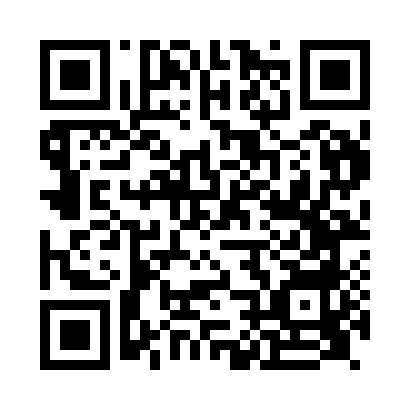 Prayer times for Victoria, Cornwall, UKMon 1 Jul 2024 - Wed 31 Jul 2024High Latitude Method: Angle Based RulePrayer Calculation Method: Islamic Society of North AmericaAsar Calculation Method: HanafiPrayer times provided by https://www.salahtimes.comDateDayFajrSunriseDhuhrAsrMaghribIsha1Mon3:185:131:236:579:3411:292Tue3:185:131:246:579:3311:283Wed3:195:141:246:579:3311:284Thu3:195:151:246:579:3311:285Fri3:205:161:246:569:3211:286Sat3:205:161:246:569:3211:287Sun3:215:171:246:569:3111:288Mon3:215:181:256:569:3011:279Tue3:225:191:256:559:3011:2710Wed3:225:201:256:559:2911:2711Thu3:235:211:256:559:2811:2612Fri3:245:221:256:549:2711:2613Sat3:245:231:256:549:2711:2614Sun3:255:241:256:549:2611:2515Mon3:255:261:256:539:2511:2516Tue3:265:271:256:539:2411:2417Wed3:275:281:266:529:2311:2418Thu3:275:291:266:519:2211:2319Fri3:285:301:266:519:2111:2320Sat3:295:321:266:509:1911:2221Sun3:295:331:266:509:1811:2222Mon3:305:341:266:499:1711:2123Tue3:305:351:266:489:1611:2124Wed3:315:371:266:479:1411:2025Thu3:325:381:266:479:1311:1926Fri3:335:391:266:469:1211:1927Sat3:345:411:266:459:1011:1728Sun3:365:421:266:449:0911:1429Mon3:395:441:266:439:0711:1130Tue3:415:451:266:429:0611:0931Wed3:445:461:266:429:0411:06